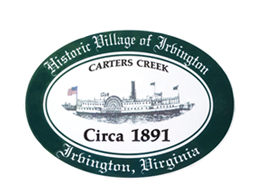 THE TOWN OF IRVINGTON PLANNING COMMISSION REGULAR CALLED MEETING IRVINGTON TOWN OFFICE, 4203 IRVINGTON RD., IRVINGTON, VATUESDAY, August 2, 2022; 6:30PMPreliminary AgendaCall to order – Ruth FullerRoll Call and Determination of Quorum- R. Fuller3. 	Approve Minutes 7/5/2022 Minutes approval – R. FullerReport from Chair – R. FullerPublic CommentReport from Zoning Administrator – Justin NelsonMonthly ReportOld BusinessTown Survey status and plans – R. FullerTides Inn CUP status – J. NelsonNew Business Next meeting Sept 6, 2022, at the Irvington Baptist Church at 5:30 p.m. for a Joint Public Hearing immediately followed by the Planning Commission Regular Called Meeting         9. 	Adjourn